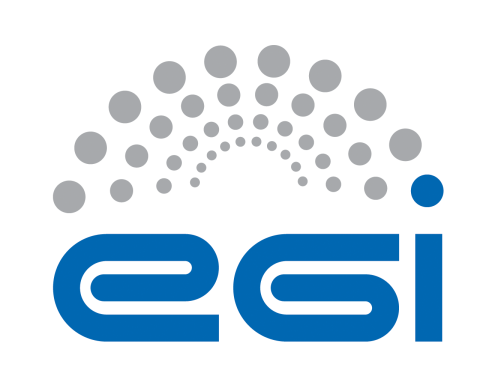 EGI VOOPERATIONAL LEVEL AGREEMENTDOCUMENT LOGTERMINOLOGYThe EGI glossary of terms is available at: https://wiki.egi.eu/wiki/Glossary For the purpose of this Agreement, the following terms and definitions apply. The key words "MUST", "MUST NOT", "REQUIRED", "SHALL", "SHALL NOT", "SHOULD", "SHOULD NOT", "RECOMMENDED", “MAY", and "OPTIONAL" in this document are to be interpreted as described in RFC 2119. The present Operational Level Agreement (“the Agreement’) is made between EGI Foundation (the Service Provider) and IFCA-LCG2 (the Component Provider) to define the provision and support of the provided services as described hereafter. Representatives and contact information are defined in Section 6.The Laboratory of Agent-Based Social Simulation (LABSS) is an international research group working at the intersection of cognitive, social, and computational science based at the Institute of Cognitive Sciences and Technologies (ISTC) of the National Research Council of Italy (CNR) and aims to foster an explorative approach to Agent Based Modeling and Simulation.The Customer is a consortium represented by the CNR.This Agreement is valid from 2019-07-15 to 2019-09-30.The Agreement was discussed and approved by the EGI Foundation and the Component Provider 2019-07-12.The Agreement extends the Resource Center OLA with following information:The ServicesPossible allocation types:Pledged - Resources are exclusively reserved to the Community and the job will be executed immediately after submission.Opportunistic - Resources are not exclusively allocated, but subject to local availability.Time allocation - Resources are available in fair share-like mode for a fixed time period.Possible payment mode offer:Sponsored - Model where the customer uses services that are funded, or co-funded, by the European Commission or government grants.Pay-per-use - Model where customer directly pay for the service used.The Services are defined by the following properties:Cloud Compute (category: Compute)Description: https://www.egi.eu/services/cloud-compute/ Resource Centre: IFCA-LCG2Cloud ComputeNumber of virtual CPU cores:80Memory (GB): 1024Local disk (GB):Public IP addresses:1Allocation type: OpportunisticPayment mode offer: SponsoredOther technical requirements:Duration:2 monthsSupported VOs: labss.istc.cnr.itVO ID card: https://operations-portal.egi.eu/vo/view/voname/labss.istc.cnr.itVO-wide list: N/AService hours and exceptionsAs defined in Resource Center OLA.SupportAs defined in Resource Center OLA.Incident handlingAs defined in Resource Center OLA.Service requestsAs defined in Resource Center OLA.Service level targetsMonthly Availability Defined as the ability of a service or service component to fulfil its intended function at a specific time or over a calendar month. Minimum (as a percentage per month): 90%Monthly ReliabilityDefined as the ability of a service or service component to fulfil its intended function at a specific time or over a calendar month, excluding scheduled maintenance periods. Minimum (as a percentage per month): 90%Quality of Support levelMedium (Section 3)Limitations and constraintsAs defined in Resource Center OLA and:Availability and Reliability calculations are based on the Service Monitoring operational results. Failures in VO monitoring are not considered as the Agreement violations. Communication, reporting and escalationGeneral communicationThe following contacts will be generally used for communications related to the service in the scope of this Agreement.Regular reportingAs defined in Resource Center OLA.ViolationsAs defined in Resource Center OLA.Escalation and complaintsAs defined in Resource Center OLA.Information security and data protectionAs defined in Resource Center OLA.Responsibilities Of the Component ProviderAs defined in Resource Center OLA.Of EGI FoundationAs defined in Resource Center OLA and:Support coordination with other Component Providers;Support coordination and conflict resolution with the User;Of the CustomerAll responsibilities of the User are listed in relevant VO SLA.Review, extensions and terminationAs defined in Resource Center OLA.Service ProviderEGI FoundationComponent ProviderIFCA-LCG2CustomerLABSS/labss.istc.cnr.itFirst day of service delivery2019-07-15Last day of service delivery2019-09-30StatusDraftAgreement finalization date2019-07-15SLA Linkhttps://documents.egi.eu/document/3478IssueDateCommentAuthorV12019-07-12Initial versionEnol FernándezV22019-07-15Added extra support contactEnol FernándezEGI Foundation contactMałgorzata Krakowiansla@mailman.egi.eu SLA Coordinator at EGI Foundation  Component Provider contactÁlvaro López Garcíaaloga@ifca.unican.esComponent Provider support contactcloud.admin@ifca.unican.es Service Support contactSee Section 3